Music Chapel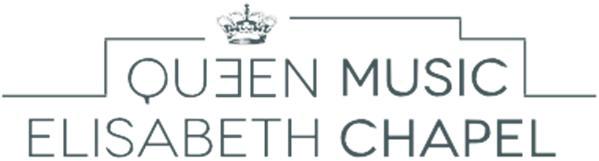 Organ Audition - Application formTo be sent to: audition@musicchapel.orgPersonal dataAddressLast name: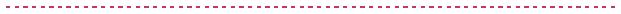 Residence (Street, No.):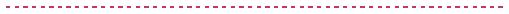 First name: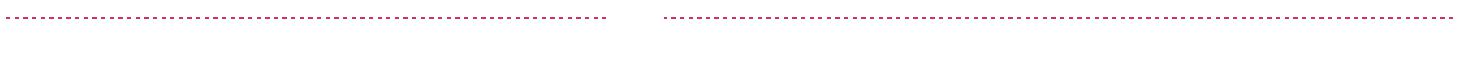 Date of birth: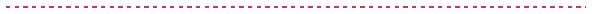 Postal code: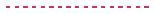 City: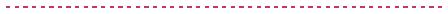 Place of birth: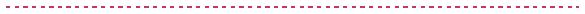 Country: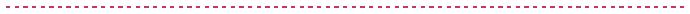 Nationality: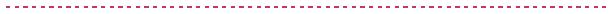 Telephone: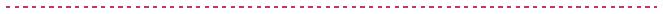 Mobile: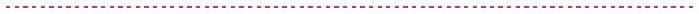 E-mail: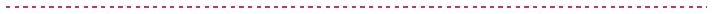 Program RequirementsJ.S. Bach: One movement of the Trio Sonatas for OrganOne piece of your choicePre-selection: DVD Program – YouTube link :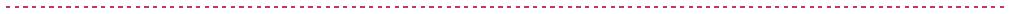 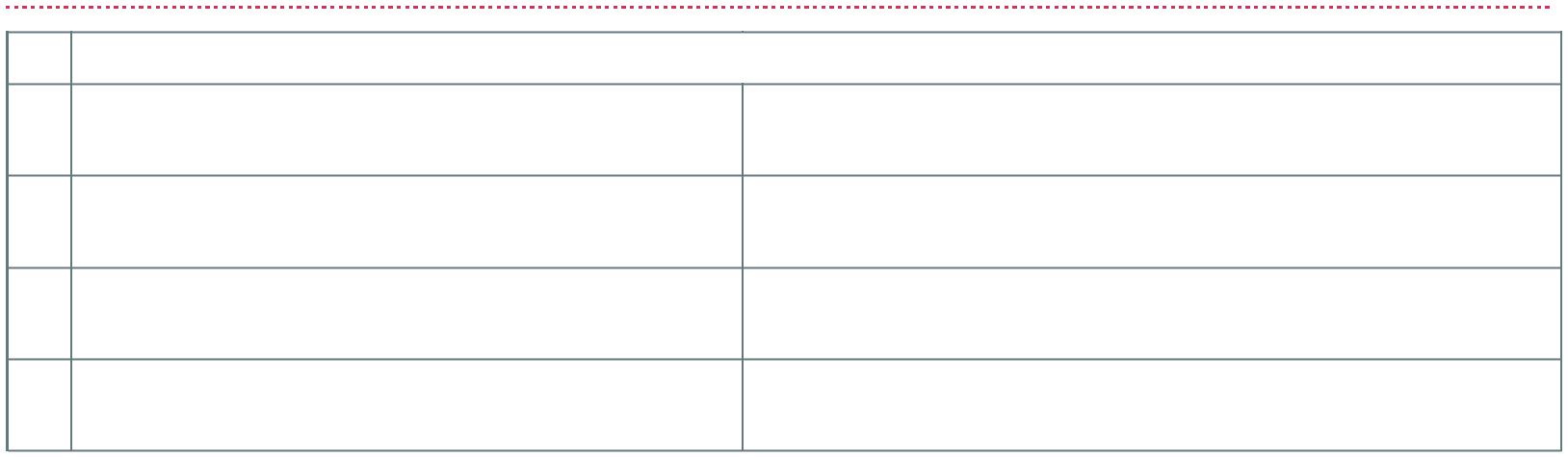 Composer (full name)                                   		        Title of piece, opus123How have you heard of the Queen Elisabeth Music Chapel?Our websiteInternational Queen Elisabeth CompetitionAdvertisement for the auditions in a magazineInternetProfessor: Former or current artists in residence at the Music ChapelPoster in your conservatoryOther: